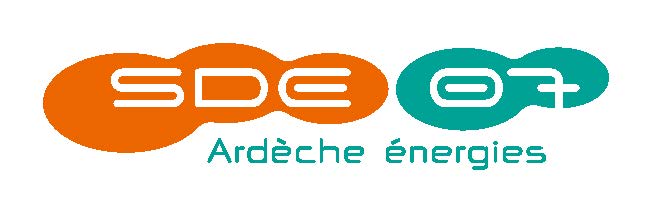 Fonction :Responsable du service électrification ruraleService Electrification ruraleGrade : Cat ADate de mise à jour : 06/06/2024Supérieur hiérarchique direct :DirectionRECRUTEMENT PAR VOIE STATUTAIRED’UN INGENIEUR (h/f) RESPONSABLE DU SERVICE ELECTRIFICATION RURALETemps complet – Poste de catégorie A – Filière technique territorialeCompte tenu de la nature des fonctions et des besoins du service, ce poste peut être pourvu par un agent contractuel sur la base de l’article L332-8 2° du code général de la fonction publiquePROFILIngénieur ou titulaire d’un Master II ou niveau équivalent avec expérience :Première expérience professionnelle en gestion de projet et encadrement d’une équipe indispensableExpérience souhaitée en collectivité territorialeExpérience souhaitée en maîtrise d’ouvrage ou maîtrise d’œuvre en travaux public (réseaux d’électrification et de télécommunications, voirie et réseaux divers, ...)ENJEUX :Le Syndicat départemental d'énergies de l'Ardèche (SDE07) est un établissement public engagé auprès des collectivités du département de l'Ardèche. Il intervient dans les domaines de la distribution publique d’électricité, de l'éclairage public et de la transition énergétique du territoire.Le service électrification rurale en particulier accompagne les communes ardéchoises :Dans leurs travaux de renforcement, de fiabilisation et de dissimulation des réseaux électriques, par la mise en œuvre de solutions techniques et de financements ;Dans l’instruction des demandes d’autorisation d’urbanisme, en ce qui concerne la desserte et la suffisance en électricité.FINALITES DU POSTE :Gérer le déroulement des opérations en qualité de maître d’ouvrage publicAssurer et améliorer la coordination des travaux sur les réseaux avec l’ensemble des acteursMaitriser le budget des opérationsEntretenir et développer l’activité sur les réseaux électriques sur les territoires des communes ardéchoisesMISSIONS PRINCIPALES :En gestion technique et organisationnelle des opérations, le responsable de service :Assure la coordination des différents prestataires et la gestion administrative et financière pendant le déroulement des chantiers.Suit la gestion technique des dossiers de travaux.Organise les modalités de contrôle des travaux, réalise des visites régulières de chantiers et assure le contrôle financier et le contrôle qualité des opérations réalisées par les entreprises.Est référent dans la relation avec les collectivités locales en tant que représentant du SDE07.Représente les collectivités auprès des entreprises et suit les interactions des entreprises avec les collectivités.Pilote les assistants maîtres d'ouvrage en cadrant leurs interventions et en contrôlant leur valeur ajoutée.Participe aux réunions concessionnaires et opérateurs.Tient à jour les diverses bases de données dans le cadre des opérations traitées.Contribue à la veille juridique et technique sur la maîtrise d’ouvrage et partage ses informations.Sur les aspects administratifs et financiers, le responsable de service :Estime le budget et organise le conventionnement avec les collectivités.Est responsable de l’établissement des commandes et du suivi de la facturation des prestations dans le cadre des marchés passés par le SDE07.Communique à l’assistante du service,  au comptable, les éléments permettant la production des différents documents et courriers d’accompagnement des pièces comptables ou techniques afférentes aux opérations.RELATIONS :Internes : chargés d’affaires électrification rurale.Externes : élus et services instructeurs des communes, particuliers.COMPETENCES ET TECHNICITES EXIGEES PAR LE POSTE :Connaissances théoriques (savoir)Connaissance exigée des processus de gestion de projet
Connaissance exigée des travaux publics
Connaissance souhaitée de la réglementation en matière de conduite d’opération (loi MOP)
Connaissance souhaitée des caractéristiques des réseaux de distribution d’électricité et de télécommunications
Connaissance souhaitée de la réglementation en matière de marchés publics : accords-cadres, marchés à bons de commandes
Connaissance souhaitée des règles comptables et budgétaires publiques liées à l’exécution des travaux
Connaissance souhaitée du fonctionnement des collectivités locales : organisation institutionnelle, organisation budgétaireCompétences techniques (savoir-faire)Management organisationnelOrganisation et coordination de différents intervenants
Programmation des travaux / Planification
Conduite de projets complexes
Organisation et pilotage de réunions
Contrôle et suivi des entreprises
Relation avec les opérateurs (ORANGE, SFR NUMERICABLE, etc…)
Relation avec les interlocuteurs publics (Conseils Départementaux, Etablissements Publics Territoriaux, Villes, …)
Aptitudes comportementales (savoir-être)Rigueur, exigence vis-à-vis des entreprisesSens relationnel et positionnement adapté selon les interlocuteursFiabilité, honnêteté intellectuelleAutonomieCapacité d’initiative, sens du travail en équipeDisponibilitéSPECIFICITES DU POSTE :S’adapter à une variété de situations et d’interlocuteursCONDITIONS MATERIELLES :Lieu de travail : siège du SDE 07 à PrivasProgiciel spécifique et outils bureautiquesTemps de travail : 39 h hebdomadaires (avec jours de RTT)Accès à la formation tout au long de la carrièreTraitement indiciaire + régime indemnitaire (IFSE/CIA)Avantages : titres restaurant et association du personnelPoste à pourvoir le 01/10/2024 :Lettre de candidature + CV à adresser au plus tard le 5 août 2024 à :Monsieur le présidentSDE07
283 Chemin d’Argevillières BP 616
07000 PRIVASRenseignements par mail m.benoit@sde07.com ou par téléphone 04.75.66.38.95